Экспозиция и здание первой в мире Обнинской АЭС обновлены в честь семидесятилетия станцииПосетители комплекса смогут погрузиться в атмосферу 50–70-х годов ХХ века, побывать в кабинетах великих ученых того времени и построить собственный реакторСтроительство первой атомной электростанции в мире ознаменовало для человечества новую эпоху. В первые годы работы Обнинская АЭС рассматривалась как опытно-экспериментальный объект, где отрабатывались первые технологии атомной энергетики, проходили подготовку специалисты первых промышленных станций, экипажи атомных подводных лодок и атомного ледокола «Ленин», стажировались иностранные специалисты.В 2009 году Первая АЭС стала музеем: ей был присвоен статус «Отраслевой мемориальный комплекс». За первые 20 лет в нем побывали более 60 000 гостей. Масштабные работы по ремонту здания и реэкспозиции мемориального комплекса «Первая в мире АЭС» начались в 2023 году. Было необходимо не только сохранить исторический облик помещений и оборудования, но и дополнить экспозицию новыми решениями с использованием современных мультимедийных технологий.На фасаде здания установлены исторические таблички, отремонтированы лестничные пролеты, пульт управления, дозиметрическое и другие помещения, смонтировано новое световое оборудование. Отреставрировали монументальное произведение советского искусства — уникальные витражи, установленные в 1964 году к десятилетию пуска первой в мире АЭС. Общая площадь работ составила около 40 кв. м. Реставрация была выполнена специалистами кафедры «Художественное стекло» Российского государственного художественно-промышленного университета им. С. Г. Строганова под руководством заведующей кафедрой доцента Ольги Чистяковой.Новую жизнь обрели исторические предметы, интерьеры. Воссоздали историческую обстановку интерьера кабинета начальника АЭС, в котором проходили оперативные совещания с 1954 по 2002 год, решались различные вопросы, связанные с эксплуатацией АЭС, а также регулярно проводились экзамены, подтверждающие квалификацию специалистов на станции.Каркас обновленной экспозиции составляет исторический маршрут для официальных делегаций и гостей. Он начинается с парадного холла, в котором восстановлен первоначальный архитектурный интерьер, и заканчивается помещением реакторного зала. Экспозиция рассказывает о роли в проектировании и строительстве выдающихся ученых и руководителей атомного проекта СССР — И. В. Курчатова, Е. П. Славского, Н. А. Доллежаля, Д. И. Блохинцева, А. И. Лейпунского и о непосредственных участниках создания Первой АЭС – Б. С. Позднякове, С. М. Фейнберге, А. К. Красине, Б. М. Шолковиче, В. С. Емельянове, А. И. Гутове, Н. А. Николаеве, А. Н. Григорьянце, Г. Н. Ушакове, М. Е. Минашине, Д. М. Овечкине. Современные мультимедийные и световые технологии позволяют погрузиться в атмосферу времени, воссоздать элементы эпохи 50–70-х годов ХХ века.Ключевым этапом маршрута стала реконструкция процесса энергетического пуска реактора АЭС в 1954 году на центральном пульте управления. Эффект присутствия достигается за счет последовательной работы приборов пульта, светового и звукового сопровождения. Воссоздается работа пусковой команды при помощи подлинных приборов пульта.В экспозиции также появилась новая зона — интерактивная игра «Построй реактор», где посетители разных возрастных категорий могут в игровой форме познакомиться с основными конструктивными элементами ядерного реактора.Опыт создания первого атомного энергокомплекса помог определить формат будущего использования ядерных реакторов как в энергетике, так и в других направлениях, таких как ядерная медицина, космические разработки. Разработка и эксплуатация реакторов с ядерным перегревом пара для первых энергоблоков Белоярской АЭС и Билибинской АТЭЦ, создание транспортабельной атомной электростанции ТЭС-3, проектирование ядерных энергетических установок космического назначения «Бук» и «Топаз» и энергетических установок с металлическим теплоносителем для атомного подводного флота, проектирование ныне действующих реакторов на быстрых нейтронах, производство изотопов различного назначения — вот краткое перечисление разработок, представленных в обновленной экспозиции музейного комплекса.Записаться на экскурсию и попасть на первую в мире АЭС можно по предварительной регистрации по ссылке.Справка:26 июня 2024 года исполняется 70 лет со дня пуска в СССР первой в мире атомной электростанции. Сооруженная под Москвой, в городе Обнинске, на территории Лаборатории «В» (в настоящее время — Физико-энергетический институт им. А. И. Лейпунского (АО «ГНЦ РФ — ФЭИ», входит в научный дивизион госкорпорации «Росатом»)) в рекордно короткие сроки (за 3,5 года) небольшая по мощности атомная электростанция стала символом мирного использования атомной энергии. Реакторная установка АМ находилась в эксплуатации 48 лет. 29 апреля 2002 г. реактор первой в мире АЭС был остановлен. В сентябре 2002 г. из него была выгружена последняя топливная сборка.Правительство РФ и региональные власти прилагают значительные усилия для развития туристической инфраструктуры в регионах. В новых условиях туризм — одно из условий роста внутреннего рынка и устойчивости экономики в целом. Промышленный туризм может стать одним из драйверов формирования комплексного и востребованного регионального турпродукта. 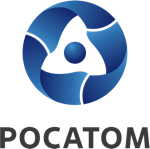 Медиацентр атомнойпромышленности
atommedia.onlineПресс-релиз26.06.24